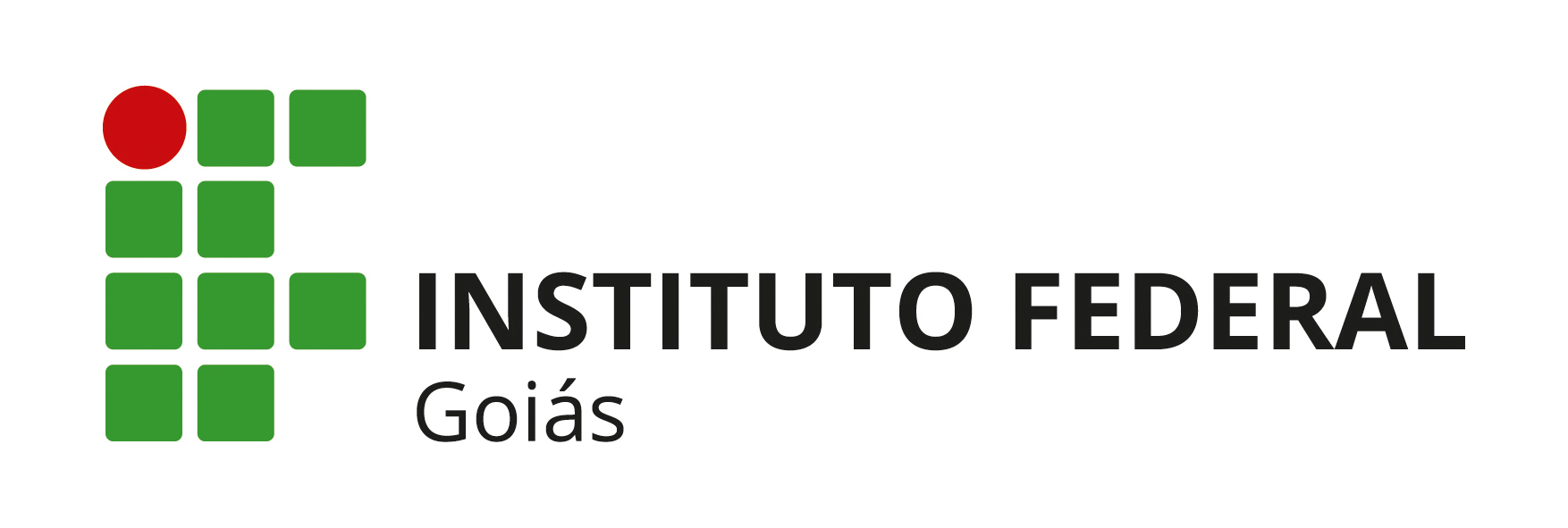 INSTITUTO FEDERAL DE EDUCAÇÃO, CIÊNCIA E TECNOLOGIA DE GOIÁS (IFG)PRÓ-REITORIA DE PESQUISA E PÓS-GRADUAÇÃO (PROPPG)DIRETORIA DE PÓS-GRADUAÇÃO (DPG)Curso de Pós-Graduação Lato Sensu em Docência na Educação Básica e Profissional - Câmpus InhumasEDITAL N.º 044/2023-PROPPG/IFG, 13 DE NOVEMBRO DE 2023ANEXO 2FORMULÁRIO DE RECURSO*Os recursos devem ser assinados e digitalizados.
________________, __ de _____________ de 2023________________________________Assinatura do(a) candidato(a)Nome do Candidato:RG:                             CPF:Recurso contra:Fundamentação do recurso